2 вариант1. Выберите верный вариант:а) Эвенкийский АО - Улан-Удэ;  в) Республика Бурятия – Тура;б) Республика Коми – Казань;      г) Алтайский край - Барнаул2. Выберите вариант, в котором указаны только столицы республик:а) Казань, Нарьян-Мар, Салехард; в) Орел, Саранск, Анадырь;б) Петрозаводск, Уфа, Элиста;       г) Хабаровск, Биробиджан, Якутск.3. Укажите территорию России, вошедшую в ее состав после 1940 г.:а) Волгоградская область;   в) Приморский край;б) острова Шпицберген;      г) Курильские острова.4. Укажите ресурсы Центрально-Черноземного района:а) железные руды, почвенные ресурсы; в) фосфориты, лесные;б) нефть, газ, уголь;                                  г) бокситы, апатиты.5. Выберите области где ведется добыча железных руд:а) Орловская и Липецкая;    в) Белгородская и Курская;б) Тульская и Калужская;     г) Курская и Липецкая.6. Выберите неверный вариант:а) ГЭС - Печерская, Рефтинская, Загорская;б) ТЭС - Шатурская, Каширская, Конаковская;в) АЭС - Обнинская, Смоленская, Нововоронежская.7.Выберите неверный вариант:а) лаковая миниатюра - Палех, Федоскино;б) деревянная игрушка - Хохлома, Городец;в) металлические расписные подносы - Елец;г) глиняная игрушка - Дымково.8. Выберите ресурсы Северо-Западного района:а) фосфориты, сланцы;  в) нефть, газ;б) уголь, мрамор;            г) железные руды, апатиты.9. Укажите отрасль сельскохозяйственной специализации Северо-Западного района:а) свекловодство; в) оленеводство; б) птицеводство; г) льноводство.10. Выберите населенный пункт Северо-Западного района, в котором ведется добыча алюминиевых руд:а) Тихвин; б) Бокситогорск; в) Кингисепп; г) Гатчина.11. Выберите отрасль машиностроения, которая развита в Санкт-Петербурге лучше, чем в любом другом городе России:а) тракторостроение;      в) судостроение;б) автомобилестроение;  г) приборостроение.12. Выберите республику, входящую в состав Европейского Севера:а) Карелия; б) Якутия; в) Бурятия; г) Калмыкия;13. Укажите сырье, на котором работает Череповецкий металлургический комбинат:а) железные руды КМА и коксующийся уголь Кузбасса;б) железные руды Кольского полуострова и коксующийся уголь Донбасса;в) железные руды Кольского полуострова и коксующийся уголь Печорского бассейна;г) железные руды КМА и коксующийся уголь Печорского бассейна.14. Укажите уникальную электростанцию, действующую на Кольском полуострове:а) приливно-отливная;  в) гидроаккумулирующая;б) атомная;                     г) геотермальная.15. Выберите вариант, где указаны народы, проживающие на Европейском Севере:а) карелы, ханты, башкиры; в) якуты, манси, коми-пермяки;б) ненцы, коряки, удмурты;  г) русские, коми, саамы.16. Укажите субъекты федерации, которые не входят в состав Северо-Кавказского экономического района:а) Кабардино-Балкария;   в) Ростовская область;б) Оренбургская область; г) Ставропольский край.17. Какие полезные ископаемые добывают на Северном Кавказе:а) бурый уголь;         в) медные руды;б) каменный уголь;   г) вольфрамомолибденовые руды.18. Укажите субъекты федерации, которые не входят в состав Уральского района:а) Республика Татарстан;       в) Челябинская область;б) Удмуртская Республика;    г) Республика Башкортостан.19. Выделите центры цветной металлургии Урала:а) Волгоград, Красноуральск, Медногорск;б) Миасс, Пермь, Тюмень;в) Орск, Краснотурьинск, Верхний Уфалей;г) Екатеринбург, Самара, Казань.20. Выберите верный вариант:а) автомобилестроение - Набережные Челны, Тольятти;б) судостроение - Волгоград;в) тракторостроение - Астрахань.21. Определите экономический район по описанию.Район протянулся от зоны лесов до зоны полупустынь. Он обладает значительными гидроэнергоресурсами, агроклиматическими ресурсами, запасами нефти и газа, а также поваренной соли.а) Центральный; б) Северо-Западный; в) Поволжский; г) Северный.22. Укажите народ проживающий на Северном Кавказе:а) осетины; б) удмурты; в) буряты; г) карелы.23. Укажите субъекты федерации, которые не входят в состав Восточно-Сибирского экономического района:а) Тыва; б) Читинская область; в) Хакасия; г) Приморский край.24. Выберите народ, имеющий автономию на территории Дальневосточного экономического района:а) русские; б) евреи; в) удмурты; ж) карелы.25. Укажите отрасли специализации Восточно-Сибирского экономического района:а) черная металлургия, машиностроение, сельское хозяйство;б) судостроение, автомобилестроение, текстильная промышленность;в) нефтяная, газовая, угольная и металлургическая промышленность;г) цветная металлургия, целлюлозно-бумажная промышленность, электроэнергетика.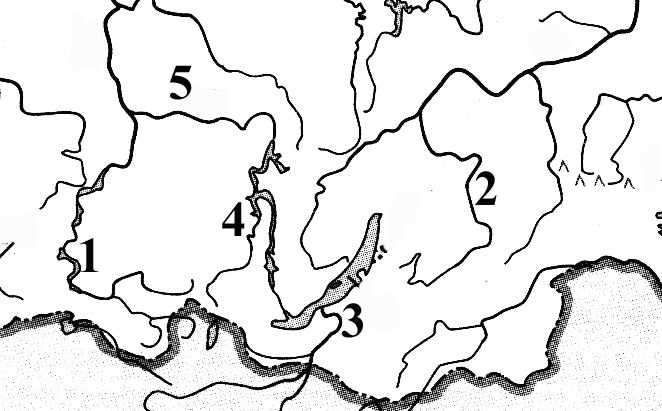 26. Выберите верный вариант:а) ГЭС - Нижневартовская, Сургутская;б) АЭС, ГеотЭС - Билибинская, Паужетская.в) ТЭС - Братская, Зейская;27. На рисунке 23 Саяно-Шушенская ГЭС обозначена цифрой: а) 5;  б) 3;  в) 2;  г) 1.                                                                                           Рис. 23Ответы1.г. 2.б. 3.г. 4.а. 5.в. 6.а. 7.в. 8.а. 9.г. 10.б. 11.г. 12.а. 13.в. 14.а. 15.г. 16.б. 17.г. 18.а. 19.в. 20.а. 21.в. 22.а. 23.г. 24.б. 25.г. 26.б. 27.г.